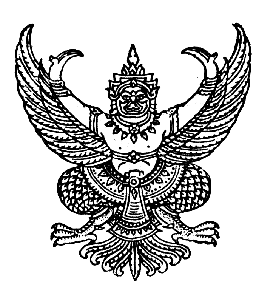 ประกาศองค์การบริหารส่วนตำบลทอนหงส์เรื่อง   ประกาศรายชื่อผู้มีสิทธิ์สอบคัดเลือกบุคคล  เพื่อสรรหาและเลือกสรรบุคคลเป็นพนักงานจ้างตามภารกิจขององค์การบริหารส่วนตำบลทอนหงส์  อำเภอพรหมคีรี  จังหวัดนครศรีธรรมราชประจำปีงบประมาณ  2557  และกำหนดวันเวลา  และสถานที่สอบ---------------------------------------		ตามที่องค์การบริหารส่วนตำบลทอนหงส์  ประกาศรับสมัครสอบคัดเลือกบุคคล  เพื่อสรรหาและเลือกสรรเป็นพนักงานจ้างตามภารกิจ  ตำแหน่ง  ผู้ช่วยนักวิชาการประชาสัมพันธ์ (ประเภทผู้มีคุณวุฒิ) จำนวน  1  อัตรา  ประจำปีงบประมาณ  2557  ลงวันที่  31  กรกฎาคม  2557  นั้น		คณะกรรมการตรวจสอบคุณสมบัติของผู้สมัครสอบคัดเลือก  เป็นพนักงานจ้างตามภารกิจ  ตำแหน่ง  ผู้ช่วยนักวิชาการประชาสัมพันธ์  (ประเภทผู้มีคุณวุฒิ)  เป็นที่เรียบร้อยแล้ว  องค์การบริหารส่วนตำบลทอนหงส์  จึงขอประกาศรายชื่อผู้มีสิทธิ์เข้าสอบคัดเลือก  ดังรายชื่อต่อไปนี้			1. นางสาวเกศราภร  รอบคอบ 	เลขประจำตัวสอบ  001วันที่  เวลา  และสถานที่สอบ	องค์การบริหารส่วนตำบลทอนหงส์  กำหนดวันสอบในวันอังคาร  ที่  26  สิงหาคม  2557  ณ  ห้องประชุมองค์การบริหารส่วนตำบลทอนหงส์  เวลา  09.00 น. เป็นต้นไป  โดยให้มารายงานตัวในเวลา  08.30 – 09.00 น.  ทั้งนี้  หากผู้เข้าสอบมารายงานตัว  กับเจ้าหน้าที่ดำเนินการสอบช้ากว่าสามสิบนาที  องค์การบริหารส่วนตำบลทอนหงส์  จะตัดสิทธิ์ในการสอบครั้งนี้		เอกสารหลักฐานที่ผู้สอบต้องเตรียมมาในวันสอบบัตรประจำตัวประชาชนบัตรประจำตัวผู้สอบจึงประกาศมาให้ทราบโดยทั่วกัน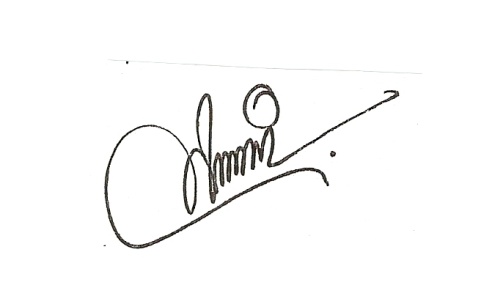 			ประกาศ  ณ  วันที่   25   เดือน สิงหาคม พ.ศ. 2557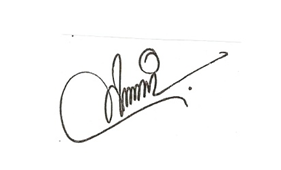  (นายสันติ      ศรีเมือง)นายกองค์การบริหารส่วนตำบลทอนหงส์